附件 1描述打击假冒ICT和/或被盗移动设备的使用案例，包括实施CEIR
（模板）建议提交者在适用时提供以下各项信息。1	有关使用案例的常见信息1.1	使用案例的标题1.2	实际案例发生的地点（国家和/或私人的使用案例）1.3	使用案例的实施日期（月/年）1.4	资料来源（国际电联成员）2	使用案例的范围（包括要跟踪的问题，例如伪造、被盗、被篡改和/或克隆的设备）3	国家使用案例的常用统计数据3.1	电信统计数据（例如，移动设备的用户数量，运营商等）3.2	问题的统计信息（例如，假冒设备、被盗设备的数量等）3.3	有关使用案例的一般统计信息（例如，经济规模，人口等）4	使用案例的解决方案的描述4.1	解决方案概述4.2	解决方案的框架，包括图表和详细说明4.3	说明为解决此问题而采取的其他措施4.4	欲了解更多详细信息，请参考开放式万维网资源（可选）4.5	其他相关说明（可选）5	使用案例实施方面的挑战和对策概述6	有关使用案例实施效果的统计7	使用案例的未来规划演进路线图8	最后的评论和结论。__________________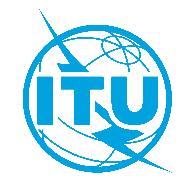 国 际 电 信 联 盟电信标准化局国 际 电 信 联 盟电信标准化局2024年2月19日，日内瓦2024年2月19日，日内瓦文号：电信标准化局第181号通函SG11/DA电信标准化局第181号通函SG11/DA致：-	国际电联各成员国主管部门；-	ITU-T部门成员；-	ITU-T部门准成员；-	国际电联学术成员抄送：-	各研究组的正副主席；-	电信发展局主任；-	无线电通信局主任致：-	国际电联各成员国主管部门；-	ITU-T部门成员；-	ITU-T部门准成员；-	国际电联学术成员抄送：-	各研究组的正副主席；-	电信发展局主任；-	无线电通信局主任电话：+41 22 730 5780+41 22 730 5780致：-	国际电联各成员国主管部门；-	ITU-T部门成员；-	ITU-T部门准成员；-	国际电联学术成员抄送：-	各研究组的正副主席；-	电信发展局主任；-	无线电通信局主任致：-	国际电联各成员国主管部门；-	ITU-T部门成员；-	ITU-T部门准成员；-	国际电联学术成员抄送：-	各研究组的正副主席；-	电信发展局主任；-	无线电通信局主任传真：+41 22 730 5853+41 22 730 5853致：-	国际电联各成员国主管部门；-	ITU-T部门成员；-	ITU-T部门准成员；-	国际电联学术成员抄送：-	各研究组的正副主席；-	电信发展局主任；-	无线电通信局主任致：-	国际电联各成员国主管部门；-	ITU-T部门成员；-	ITU-T部门准成员；-	国际电联学术成员抄送：-	各研究组的正副主席；-	电信发展局主任；-	无线电通信局主任电子邮件：tsbsg11@itu.inttsbsg11@itu.int致：-	国际电联各成员国主管部门；-	ITU-T部门成员；-	ITU-T部门准成员；-	国际电联学术成员抄送：-	各研究组的正副主席；-	电信发展局主任；-	无线电通信局主任致：-	国际电联各成员国主管部门；-	ITU-T部门成员；-	ITU-T部门准成员；-	国际电联学术成员抄送：-	各研究组的正副主席；-	电信发展局主任；-	无线电通信局主任事由：呼吁更新打击假冒信息通信技术（ICT）和/或被盗移动设备的使用案例并实施中央设备身份登记（CEIR）制度呼吁更新打击假冒信息通信技术（ICT）和/或被盗移动设备的使用案例并实施中央设备身份登记（CEIR）制度呼吁更新打击假冒信息通信技术（ICT）和/或被盗移动设备的使用案例并实施中央设备身份登记（CEIR）制度呼吁更新打击假冒信息通信技术（ICT）和/或被盗移动设备的使用案例并实施中央设备身份登记（CEIR）制度尊敬的先生/女士：ITU-T SG11在最近一次会议（2023年10月10日至20日，瑞士日内瓦）上批准发出更新现有使用案例的呼吁，因此ITU-T第11研究组（SG11）启动了修订Q Suppl.75“打击假冒ICT和被盗移动设备的使用案例”的流程。此外，该研究组认识到ITU-T SG11开展的与设备身份登记（EIR）有关的活动，同意征求关于实施中央设备身份登记（CEIR）的信息。有鉴于此，我们鼓励国际电联成员通过向即将召开的ITU-T SG11会议（2024年5月1日至10日，日内瓦）提交其对当前使用案例的修订或对新使用案例的描述（包括CEIR的实施）。下文附件1概要介绍了新使用案例的指定模板。有关即将召开的会议的更多详细信息，请访问SG11网页：https://itu.int/go/tsg11。预计所提供的信息将有助于研究组推进其正在进行的工作项目。预先感谢您的宝贵反馈。顺致敬意！电信标准化局主任
尾上诚藏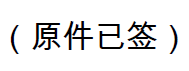 附件：1件尊敬的先生/女士：ITU-T SG11在最近一次会议（2023年10月10日至20日，瑞士日内瓦）上批准发出更新现有使用案例的呼吁，因此ITU-T第11研究组（SG11）启动了修订Q Suppl.75“打击假冒ICT和被盗移动设备的使用案例”的流程。此外，该研究组认识到ITU-T SG11开展的与设备身份登记（EIR）有关的活动，同意征求关于实施中央设备身份登记（CEIR）的信息。有鉴于此，我们鼓励国际电联成员通过向即将召开的ITU-T SG11会议（2024年5月1日至10日，日内瓦）提交其对当前使用案例的修订或对新使用案例的描述（包括CEIR的实施）。下文附件1概要介绍了新使用案例的指定模板。有关即将召开的会议的更多详细信息，请访问SG11网页：https://itu.int/go/tsg11。预计所提供的信息将有助于研究组推进其正在进行的工作项目。预先感谢您的宝贵反馈。顺致敬意！电信标准化局主任
尾上诚藏附件：1件尊敬的先生/女士：ITU-T SG11在最近一次会议（2023年10月10日至20日，瑞士日内瓦）上批准发出更新现有使用案例的呼吁，因此ITU-T第11研究组（SG11）启动了修订Q Suppl.75“打击假冒ICT和被盗移动设备的使用案例”的流程。此外，该研究组认识到ITU-T SG11开展的与设备身份登记（EIR）有关的活动，同意征求关于实施中央设备身份登记（CEIR）的信息。有鉴于此，我们鼓励国际电联成员通过向即将召开的ITU-T SG11会议（2024年5月1日至10日，日内瓦）提交其对当前使用案例的修订或对新使用案例的描述（包括CEIR的实施）。下文附件1概要介绍了新使用案例的指定模板。有关即将召开的会议的更多详细信息，请访问SG11网页：https://itu.int/go/tsg11。预计所提供的信息将有助于研究组推进其正在进行的工作项目。预先感谢您的宝贵反馈。顺致敬意！电信标准化局主任
尾上诚藏附件：1件尊敬的先生/女士：ITU-T SG11在最近一次会议（2023年10月10日至20日，瑞士日内瓦）上批准发出更新现有使用案例的呼吁，因此ITU-T第11研究组（SG11）启动了修订Q Suppl.75“打击假冒ICT和被盗移动设备的使用案例”的流程。此外，该研究组认识到ITU-T SG11开展的与设备身份登记（EIR）有关的活动，同意征求关于实施中央设备身份登记（CEIR）的信息。有鉴于此，我们鼓励国际电联成员通过向即将召开的ITU-T SG11会议（2024年5月1日至10日，日内瓦）提交其对当前使用案例的修订或对新使用案例的描述（包括CEIR的实施）。下文附件1概要介绍了新使用案例的指定模板。有关即将召开的会议的更多详细信息，请访问SG11网页：https://itu.int/go/tsg11。预计所提供的信息将有助于研究组推进其正在进行的工作项目。预先感谢您的宝贵反馈。顺致敬意！电信标准化局主任
尾上诚藏附件：1件尊敬的先生/女士：ITU-T SG11在最近一次会议（2023年10月10日至20日，瑞士日内瓦）上批准发出更新现有使用案例的呼吁，因此ITU-T第11研究组（SG11）启动了修订Q Suppl.75“打击假冒ICT和被盗移动设备的使用案例”的流程。此外，该研究组认识到ITU-T SG11开展的与设备身份登记（EIR）有关的活动，同意征求关于实施中央设备身份登记（CEIR）的信息。有鉴于此，我们鼓励国际电联成员通过向即将召开的ITU-T SG11会议（2024年5月1日至10日，日内瓦）提交其对当前使用案例的修订或对新使用案例的描述（包括CEIR的实施）。下文附件1概要介绍了新使用案例的指定模板。有关即将召开的会议的更多详细信息，请访问SG11网页：https://itu.int/go/tsg11。预计所提供的信息将有助于研究组推进其正在进行的工作项目。预先感谢您的宝贵反馈。顺致敬意！电信标准化局主任
尾上诚藏附件：1件